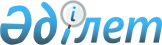 Об образовании Межведомственной комиссии по вопросам борьбы с незаконным вывозом, ввозом и торговлей людьми
					
			Утративший силу
			
			
		
					Распоряжение Премьер-Министра Республики Казахстан от 16 июня 2017 года № 78-р. Утратило силу постановлением Правительства Республики Казахстан от 29 апреля 2022 года № 268.
      Сноска. Утратило силу постановлением Правительства РК от 29.04.2022 № 268.
      В целях выработки предложений по предотвращению и пресечению незаконного вывоза, ввоза и торговли людьми в Республике Казахстан, влекущих нарушение прав человека:
      1. Образовать Межведомственную комиссию по вопросам борьбы с незаконным вывозом, ввозом и торговлей людьми (далее - Комиссия).
      2. Утвердить прилагаемые:
      1) состав Комиссии;
      2) Положение о Комиссии. Состав Межведомственной комиссии по вопросам борьбы с незаконным вывозом, ввозом и торговлей людьми
      Министр внутренних дел Республики Казахстан, председатель;
      Министр труда и социальной защиты населения Республики Казахстан, председатель;
      первый заместитель Министра внутренних дел Республики Казахстан, заместитель председателя;
      вице-министр труда и социальной защиты населения Республики Казахстан, заместитель председателя;
      начальник управления по борьбе с организованной преступностью Департамента криминальной полиции Министерства внутренних дел Республики Казахстан, секретарь;
      директор Департамента социальных услуг Министерства труда и социальной защиты населения Республики Казахстан, секретарь;
      начальник Департамента Службы внешней разведки Республики Казахстан "Сырбар" (по согласованию);
      заместитель Министра юстиции Республики Казахстан;
      первый заместитель Министра иностранных дел Республики Казахстан;
      вице-министр финансов Республики Казахстан;
      вице-министр культуры и спорта Республики Казахстан;
      вице-министр образования и науки Республики Казахстан;
      вице-министр здравоохранения Республики Казахстан;
      заместитель директора Пограничной службы Комитета национальной безопасности Республики Казахстан (по согласованию);
      руководитель Национального центра по правам человека Республики Казахстан (по согласованию);
      судья судебной коллегии по уголовным делам Верховного Суда Республики Казахстан (по согласованию);
      секретарь Комиссии по правам человека при Президенте Республики Казахстан (по согласованию);
      старший программный ассистент отдела человеческого измерения Офиса программ Организации по безопасности и сотрудничеству в Европе (ОБСЕ) в Астане (по согласованию);
      председатель правления объединения юридических лиц "Союз кризисных центров" (по согласованию);
      президент общественного объединения "Правовой центр женских инициатив "Сана ceзім" (по согласованию);
      национальный координатор программ Международной организации по миграции в Республике Казахстан (по согласованию);
      старший сотрудник программ Международной организации по миграции в Республике Казахстан (по согласованию);
      председатель общественного объединения "Центр поддержки женщин" (по согласованию);
      директор общественного фонда "Центр социально-психологической реабилитации и адаптации для женщин и детей "Родник" (по согласованию);
      председатель частного учреждения "Центр временного проживания и реабилитации жертв торговли людьми "Көмек" при частном фонде "Коргау-Астана" (по согласованию). Положение о Межведомственной комиссии по вопросам борьбы с незаконным вывозом, ввозом н торговлей людьми Глава 1. Общие положения
      1. Межведомственная комиссия по вопросам борьбы с незаконным вывозом, ввозом и торговлей людьми (далее - Комиссия) является консультативно-совещательным органом при Правительстве Республики Казахстан.
      2. Целью деятельности Комиссии является выработка предложений и рекомендаций по вопросам борьбы с незаконным вывозом, ввозом и торговлей людьми и оказания помощи жертвам торговли людьми.
      3. Комиссия в своей деятельности руководствуется Конституцией и законами Республики Казахстан, актами Президента и Правительства Республики Казахстан, иными нормативными правовыми актами, а также настоящим Положением.
      4. Рабочим органом Комиссии являются Министерство внутренних дел Республики Казахстан и Министерство труда и социальной защиты населения Республики Казахстан на ротационной основе с периодичностью в два года. Глава 2. Основные задачи Комиссии
      5. Основными задачами Комиссии являются:
      1) анализ существующей ситуации в области незаконного вывоза, ввоза, торговли людьми и оказания помощи жертвам торговли людьми;
      2) выработка предложений и рекомендаций по:
      вопросам борьбы с незаконным вывозом, ввозом, торговлей людьми и оказания помощи жертвам торговли людьми;
      информированию населения о ситуации с торговлей людьми и опасности данного явления, существующих в указанной сфере правозащитных мерах и возможностях обращения за помощью;
      совершенствованию законодательства Республики Казахстан в соответствии с принятыми международными правовыми документами в
      области предупреждения и пресечения торговли людьми, а также защиты жертв торговли людьми и оказания им помощи;
      повышению эффективности работы, направленной на выявление и устранение причин и условий, способствующих торговле людьми, и оказание им помощи. Глава 3. Права Комиссии
      6. Комиссия в целях реализации возложенных на нее задач вправе в установленном законодательством порядке:
      1) запрашивать у государственных органов и организаций материалы и информацию, необходимые для осуществления своей деятельности;
      2) заслушивать отчеты государственных органов и организаций, занимающихся вопросами борьбы с незаконным вывозом, ввозом, торговлей людьми и оказания помощи жертвам торговли людьми, о проводимой ими работе и вырабатывать предложения по совершенствованию их деятельности;
      3) привлекать независимых экспертов, специалистов и ученых;
      4) взаимодействовать с государственными органами, общественными объединениями и организациями, а также средствами массовой информации в решении проблем по борьбе с торговлей людьми и оказанию помощи жертвам торговли людьми;
      5) вырабатывать предложения по разработке соответствующих программ и планов по вопросам борьбы с незаконным вывозом, ввозом, торговлей людьми и оказания помощи жертвам торговли людьми. Глава 4. Организации и порядок деятельности Комиссии
      7. Руководство Комиссией осуществляется Министром внутренних дел Республики Казахстан и Министром труда и социальной защиты населения Республики Казахстан на ротационной основе с периодичностью в два года, которые являются ее председателями.
      Заместителями председателей Комиссии являются первый заместитель Министра внутренних дел Республики Казахстан и вице-министр труда и социальной защиты населения Республики Казахстан на ротационной основе.
      Во время отсутствия председателя его функции выполняет заместитель.
      8. Должностной состав Комиссии утверждается распоряжением Премьер-Министра Республики Казахстан. Члены Комиссии участвуют в заседаниях без права замены. На заседаниях Комиссии могут участвовать приглашенные лица.
      9. Работа Комиссии осуществляется на основе годового плана.
      10. Заседания Комиссии проводятся по мере необходимости, но не реже одного раза в полугодие, и считаются правомочными, если на них присутствует не менее двух третей от общего числа членов Комиссии.
      11. Решение Комиссии носит рекомендательный характер.
      12. Рабочий орган Комиссии осуществляет организационно-техническое обеспечение работы Комиссии, в том числе готовит предложения по повестке дня заседания Комиссии, необходимые документы, материалы, которые должны быть направлены членам Комиссии за три рабочих дня до проведения заседания Комиссии с приложением проекта протокола.
      13. После проведения заседания Комиссии секретарь Комиссии оформляет протокол,
      14. Решения Комиссии принимаются открытым голосованием и считаются принятыми, если за них подано большинство голосов от общего количества членов Комиссии. Голосование проводится путем заполнения на заседании Комиссии листа голосования по форме согласно приложению к Инструкции о порядке создания, деятельности и ликвидации консультативно-совещательных органов при Правительстве Республики Казахстан и рабочих групп (далее - Инструкция), утвержденной постановлением Правительства Республики Казахстан от 16 марта 1999 года № 247. В случае равенства голосов, принятым считается решение, за которое проголосовал председатель.
      Члены Комиссии имеют право на особое мнение, которое, в случае его выражения, должно быть изложено в письменном виде и приложено к письму- отчету Комиссии, предусмотренному пунктом 24 Инструкции.
      По результатам проведения заседаний Комиссии и на основании листов голосования в течение трех рабочих дней составляется протокол, подписываемый председателем и секретарем.
      При изменении по итогам голосования содержания проекта протокола секретарь Комиссии направляет лист голосования с уточненной редакцией принятого решения членам Комиссии для согласования.
      Члены Комиссии после получения листа голосования направляют в течение одного рабочего дня ответ о согласии либо несогласии с обоснованием причин.
      15. Учет и хранение материалов и протокольных решений Комиссии с приложением листов голосования осуществляет рабочий орган Комиссии.
					© 2012. РГП на ПХВ «Институт законодательства и правовой информации Республики Казахстан» Министерства юстиции Республики Казахстан
				
      Премьер-Министр 

Б. Сагинтаев
Утвержден
распоряжением Премьер-Министра
Республики Казахстан
от 16 июня 2017 года № 78-рУтверждено
распоряжением Премьер-Министра
Республики Казахстан
от 16 июня 2017 года № 78-р